Osiek, dnia 26.11.2021r. GMINA OSIEK                                                                                                                                                                     UL.RYNEK 1                                                                                                                                                                                                28-221 OSIEKDotyczy  postępowania  na: „ Poprawa efektywności energetycznej budynków                               użyteczności publicznej na terenie Miasta i Gminy Osiek"Znak sprawy: KB.271.5.2021.WP                                                                                                                                                         Wykonawcy                                                                                                           Wszyscy zainteresowani                                                Strona internetowa                                        prowadzonego postępowaniaDziałając w trybie art. 284 ust. 2 ustawy z dnia 11 września 2019 r. - Prawo zamówień publicznych (Dz. U.  z 2019r poz. 2019 z późn. zm.) Zamawiający udziela wyjaśnień do złożonych zapytań dotyczących postępowania: „Poprawa efektywności energetycznej budynków użyteczności publicznej na terenie Miasta i Gminy Osiek":1.Pytanie:Dotyczy wyceny robót elektrycznych w budynku OSP w Osieku w związku z ogłoszonym przetargiem na ,, Poprawę efektywności energetycznej budynków użyteczności publicznej na terenie Miasta i Gminy Osiek”. Prosimy o uzupełnienie przedmiarów na roboty elektryczne. W załączonym przedmiarze jest tylko zestawienie materiałów.Odpowiedź: W załączeniu zmodyfikowany przedmiar OSP Osiek.2. Pytanie:Dotyczy Część 1 – Budynek UMiG OsiekProsimy o podanie grubości ziarna  oraz kolorystyki tynków sylikatowo-sylikonowych i tynków mozaikowych.3. Pytanie Dotyczy Część 3- Szkoła Podstawowa w Suchowoli1.Prosimy o podanie grubości ziarna  oraz kolorystyki tynków sylikatowo-sylikonowych i tynków mozaikowych.2. Prosimy o informację czy w budynku Szkoły Podstawowej należy zamontować pompę ciepła jak pisze w projekcie czy zbiornik ciepłej wody jak pisze w opisie technicznym?Odpowiedzi:Część 1 - Budynek UMiG OsiekAd. 1  Wykonawca winien przed zakupem tynków uzgodnić z Inwestorem ostateczny dobór kolorów według wzornika producenta wybranego systemu. Przykładowo: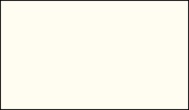 Tynk silikatowo-silikonowy, ziarno 2mm, przykładowy kolor z wzornika CERESIT – CRETE1 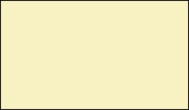 Tynk silikatowo-silikonowy, ziarno 2mm, przykładowy kolor z wzornika CERESIT – DAKOTA4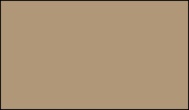 Tynk mozaikowy, ziarno 1-1,6mm, przykładowy kolor z wzornika CERESIT – SIERRA3Część 3 - Budynek Szkoły Podstawowej w SuchowoliAd. 1  Wykonawca winien przed zakupem tynków uzgodnić z Inwestorem ostateczny dobór kolorówwedług wzornika producenta wybranego systemu. Przykładowo: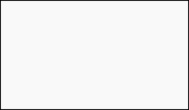      Tynk silikatowo-silikonowy, ziarno 2mm, przykładowy kolor z wzornika CERESIT – WHITE SNOW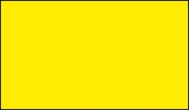 Tynk silikatowo-silikonowy, ziarno 2mm, przykładowy kolor z wzornika CERESIT – CALIFORNIA6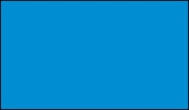 Tynk silikatowo-silikonowy, ziarno 2mm, przykładowy kolor z wzornika CERESIT – PACIFIC6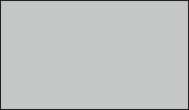 Tynk mozaikowy, ziarno 1-1,6mm, przykładowy kolor z wzornika CERESIT – HIMALAYA2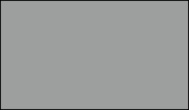 Tynk mozaikowy, ziarno 1-1,6mm, przykładowy kolor z wzornika CERESIT – DOLOMITE4Ad.2 Należy postąpić zgodnie z pkt 2.2.3 specyfikacji technicznej i pkt 8.2 opisu technicznego projektu oraz schematem technologicznym.  
W punkcie 1.5 "określenia podstawowe" Specyfikacji Technicznej zostały użyte sformułowania definiujące urządzenia techniczne, które mogą zostać zakwalifikowane jako źródło ciepła, tzn.:"Kotłownia, węzeł ciepłowniczy (indywidualny lub grupowy), układ z pompą ciepła, układ z kolektorami słonecznymi, działające samodzielnie lub w zaprogramowanej współpracy."
W przypadku tego obiektu jest to kotłownia.Burmistrz                                                                                                                 Miasta i Gminy Osiek                                                                                                                                                                                                                                                                                    
Rafał Łysiak